Comité départemental de golf de l’Ain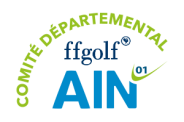 Championnat départemental par équipes des Clubs de l’Ain 201931 août - 1er septembre 2019 - Golf de DivonneL’inscription des joueurs est à envoyer par mail au plus tard le 6 août 2019 au Comité départemental de l’Ain  f.dussous@gmail.com avec copie au Golf de Divonne ggirbig@partouche.com Index au 06/08/2018- Licence et AS du club + certificat ou questionnaire médical à jour  Lorsqu’un jeune (2001-2011) joue en série Adulte, merci de préciser « Jeune » à côté de son nomClub :Club :Club :Club :Nom-Prénom du Capitaine :@ dresse mail:	tél. :Nom-Prénom du Capitaine :@ dresse mail:	tél. :Nom-Prénom du Capitaine :@ dresse mail:	tél. :Nom-Prénom du Capitaine :@ dresse mail:	tél. :1ère série (0- 10.4) 8 joueurs ou joueuses maximum1ère série (0- 10.4) 8 joueurs ou joueuses maximum1ère série (0- 10.4) 8 joueurs ou joueuses maximum1ère série (0- 10.4) 8 joueurs ou joueuses maximumNomPrénomindexN° de licence2ème série (10.5 -17.4) 8 joueurs ou joueuses maximum2ème série (10.5 -17.4) 8 joueurs ou joueuses maximum2ème série (10.5 -17.4) 8 joueurs ou joueuses maximum2ème série (10.5 -17.4) 8 joueurs ou joueuses maximumNomPrénomindexN° de licence3ème série (17.5 -24.4) 6 joueurs ou joueuses maximum3ème série (17.5 -24.4) 6 joueurs ou joueuses maximum3ème série (17.5 -24.4) 6 joueurs ou joueuses maximum3ème série (17.5 -24.4) 6 joueurs ou joueuses maximumNomPrénomindexN° de licenceSérie Jeunes (âge+index < 54) 6 joueurs ou joueuses maximum	Rappel : la série Jeunes joue jeudi 29/08 aGouverneurSérie Jeunes (âge+index < 54) 6 joueurs ou joueuses maximum	Rappel : la série Jeunes joue jeudi 29/08 aGouverneurSérie Jeunes (âge+index < 54) 6 joueurs ou joueuses maximum	Rappel : la série Jeunes joue jeudi 29/08 aGouverneurSérie Jeunes (âge+index < 54) 6 joueurs ou joueuses maximum	Rappel : la série Jeunes joue jeudi 29/08 aGouverneurNom + Prénomdate de naissanceindexN° de licenceSérie Pro : NomPrénomindexN° de licence